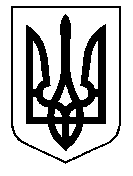 ТАЛЬНІВСЬКА РАЙОННА РАДАЧеркаської областіР  І  Ш  Е  Н  Н  Я23.01.2015                                                                                        № 36-7/VIПро затвердження Статуту Тальнівської центральної районної лікарні у новій редакції Відповідно до пункту 20  частини 1 статті 43, статті 59 Закону України «Про місцеве самоврядування в Україні», Господарського кодексу України, рішення районної ради від 29.05.2012 № 14-5 «Про затвердження Положення про управління об’єктами спільної власності територіальних громад сіл і міста Тальнівського району» , з метою приведення Статуту Тальнівської центральної районної лікарні у відповідність до чинного законодавства України, врахувавши висновки постійних комісій районної ради з питань управління комунальною власністю, утримання житлово-комунального господарства, зв’язку, торгівельного та побутового обслуговування населення та з питань захисту населення від наслідків Чорнобильської катастрофи, охорони здоров’я та соціального захисту населення, освіти, культури, засобів масової інформації, сім’ї, молодіжної політики, фізкультури та спорту, районна рада ВИРІШИЛА:Затвердити Статут Тальнівської центральної районної лікарні в новій редакції (додається).Головному лікарю Тальнівської центральної районної лікарні здійснити визначені чинним законодавством дії в зв’язку з затвердженням Статуту Тальнівської центральної районної лікарні в новій редакції.Вважати таким, що втратив чинність Статут Тальнівської центральної районної лікарні, прийнятий загальними зборами колективу Тальнівської центральної районної лікарні протокол №1 від 03.04.1997 року, зареєстрований в Тальнівській районній державній адміністрації від 20.01.1998 №17 п.1.1, із змінами від 18.11.2002 №19.Контроль за виконанням рішення покласти на постійну комісію районної ради з питань управління комунальною власністю, утримання  житлово-комунального господарства, зв’язку, торгівельного та побутового  обслуговування населення.  Голова районної ради                                                              Н.Руснак